								NAME _________________________Use words from the word bank to fill in the following diagram to show the reactants and products for the two phases of photosynthesis:      CALVIN CYCLE          LIGHT-DEPENDENT REACTIONS	        OXYGEN     SUGAR        CARBON DIOXIDE        WATER       ATP         NADPH      LIGHT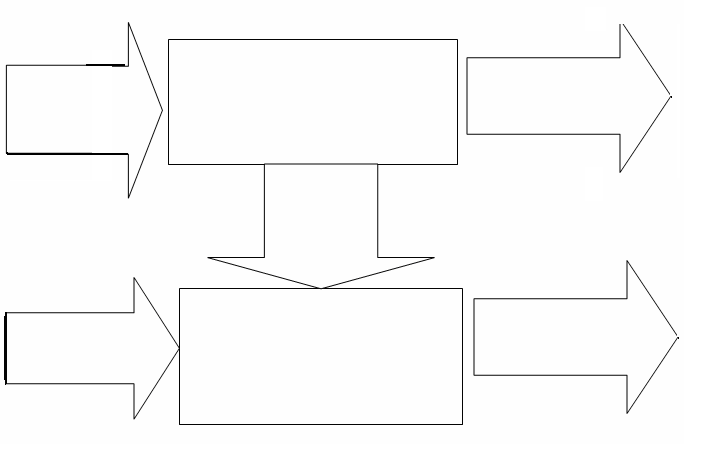 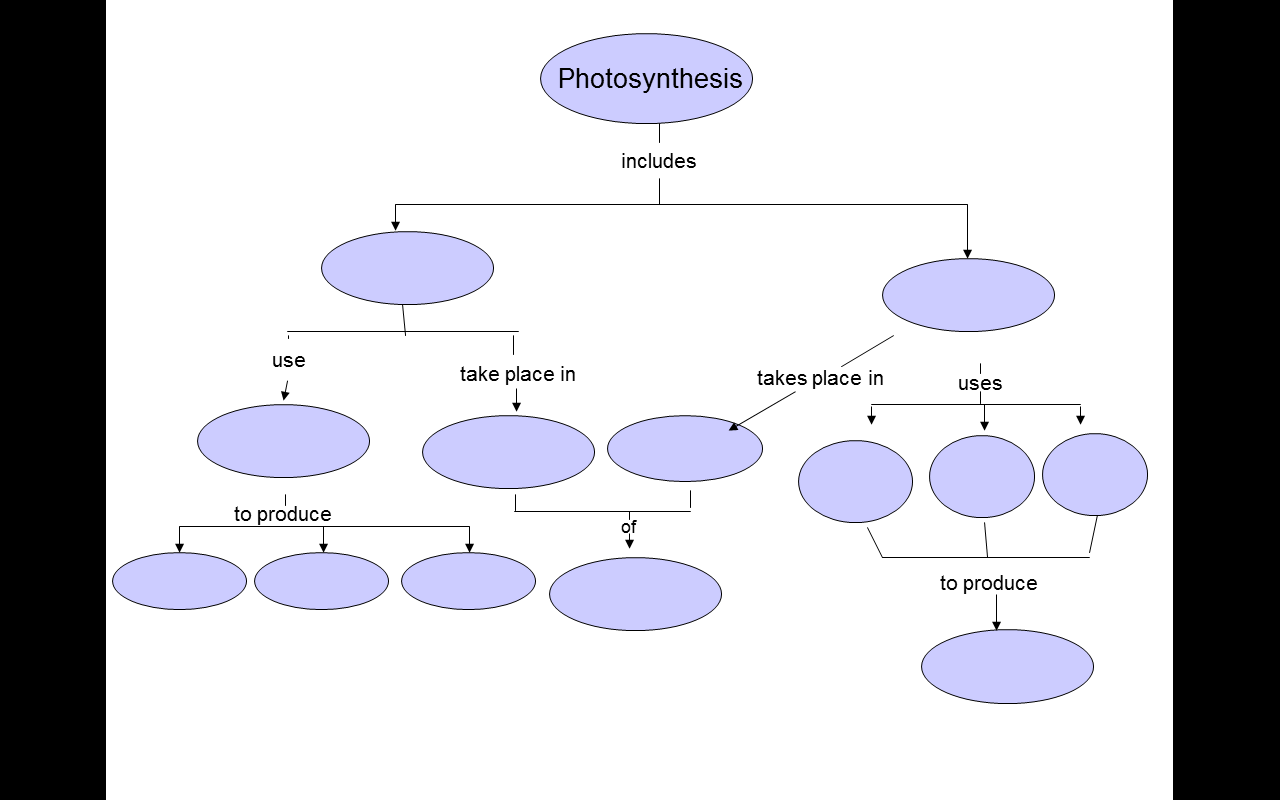 